2021-06-10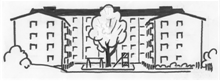 
Informationsbrev BRF Korallen nr 3-21Ändrade tvättstugetider
Från och med nu så är enbart torsdagar vikta för seniorer att tvätta, övriga dagar är det fritt för alla medlemmar att tvätta i tvättstugan. Extrabord till gården
Styrelsen kommer att köpa in två hopfällbara extrabord till gården som alla kan låna om de skall ha en bjudning på gården. De här borden kommer att stå i vibrasugrummet (ligger bredvid bastun). Det finns även extrastolar att låna./Styrelsen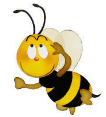 Glöm Inte! BRF Korallen finns på Facebook. Bli medlem!